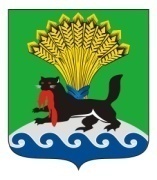 РОССИЙСКАЯ ФЕДЕРАЦИЯИРКУТСКАЯ ОБЛАСТЬИРКУТСКОЕ РАЙОННОЕ МУНИЦИПАЛЬНОЕ ОБРАЗОВАНИЕАДМИНИСТРАЦИЯПОСТАНОВЛЕНИЕот «23 »  08  2017г.				                                                  № 312О запрете розничной продажиалкогольной продукции В соответствии с п.18 ч.1 ст.15 Федерального закона от 06.10.2003             № 131-ФЗ «Об общих принципах организации местного самоуправления в Российской Федерации», руководствуясь письмами глав муниципальных образований о проведении мероприятия «День села», статьями 39, 45, 54 Устава Иркутского районного муниципального образованияПОСТАНОВЛЯЕТ:1. Запретить в день проведения праздничного мероприятия «День села»               с 8-00 до 23-00 часов розничную продажу алкогольной продукции на следующих территориях Иркутского районного муниципального образования:1.1. с. Смоленщина, с. Урик, с. Пивовариха– 26 августа 2017 года;1.2. п. Патроны, п. Новолисиха – 27 августа 2017 года.2. Опубликовать настоящее постановление в газете «Ангарские огни», разместить на официальном сайте Иркутского района в информационно-телекоммуникационной сети «Интернет» по адресу www.irkraion.ru.3. Контроль исполнения настоящего постановления возложить на заместителя Мэра района.Мэр                                                                                                            Л.П. ФроловПОДГОТОВИЛ:ВИЗА СОГЛАСОВАНИЯ:СПИСОК РАССЫЛКИ:1.Смоленское муниципальное образование–12. Уриковское муниципальное образование – 13. Ушаковское муниципальное образование – 14. Отдел по потребительскому рынку - 15.МУ МВД «Иркутское» отдел полиции № 10, отдел полиции № 11 - 26. Служба потребительского рынка и лицензирования Иркутской области - 17. Газета «Ангарские огни»- 1Начальник управления сельского хозяйства и потребительского рынка«__»_________2017годаА.В. БронниковаЗаместитель Мэра района – руководитель аппарата«___»_________2017 годаП.Н. НовосельцевВрио первого заместителя Мэра района«___»_________2017 годаИ.В. ЖукНачальник правового управления«___»_________2017 годаА.В. Янковская